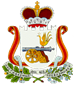 СОВЕТ ДЕПУТАТОВКАТЫНСКОГО сельского ПОСЕЛЕНИЯСМОЛЕНСКОГО района Смоленской области                                                       РЕШЕНИЕот 03 июня 2022 года                                                                       № 8О создании условий для обеспечения жителей Катынского сельского поселения Смоленского района Смоленской области услугами связиВ соответствии с пунктом 10 части 1 статьи 14 Федерального закона от 06 октября 2003 года № 131-ФЗ «Об общих принципах организации местного самоуправления в Российской Федерации», руководствуясь пунктом 10 части 1 статьи 7 Устава Катынского сельского поселения Смоленского района Смоленской области, Совет депутатов Катынского сельского поселения Смоленского района Смоленской областиРЕШИЛ: Утвердить Положение о создании условий для обеспечения жителей Катынского сельского поселения Смоленского района Смоленской области услугами связи согласно приложению.Настоящее решение вступает в силу на следующий день после дня его официального обнародования.Настоящее решения обнародовать путем размещения на официальном сайте Администрации Катынского сельского поселения Смоленского района Смоленской области в сети Интернет http://katyn.smol-ray.ru.Глава муниципального образования Катынского сельского поселения Смоленского района Смоленской области                                       В.Э.Трусов УТВЕРЖДЕНОрешением Совета депутатов Катынского сельского поселения Смоленского района Смоленской областиот 03 июня 2022 №8Положение о создании условий для обеспечения жителей Катынского сельского поселения Смоленского района Смоленской области услугами связи        1.Общие положенияНастоящее Положение определяет полномочия органов местного самоуправления Катынского сельского поселения Смоленского района Смоленской области по созданию условий для обеспечения жителей Катынского сельского поселения Смоленского района Смоленской области услугами связи, в соответствии с установленными правилами и требованиями.Под «созданием условий» понимается комплекс мер, направленных на осуществление, выполнение, организацию и управление деятельности, обеспечивающей реализацию тех или иных прав, норм, обязательств и полномочий.В решении вопросов по созданию условий для обеспечения жителей Катынского сельского поселения Смоленского района Смоленской области услугами связи органы местного самоуправления Катынского сельского поселения Смоленского района Смоленской области руководствуются:Федеральным законом от 7 июля 2003 года № 126-ФЗ «О связи»;Федеральным законом от 17 июля 1999 года № 176-ФЗ «О почтовой связи»;Федеральным законом от 7 февраля 1992 года № 2300-1 «О защите прав потребителей»;Постановлением Правительства РФ от 31 августа 2021 года № 1453 «Об утверждении перечня экстренных оперативных служб, вызов которых круглосуточно и бесплатно обязан обеспечить оператор связи пользователю услугами связи»;Уставом Катынского сельского поселения Смоленского района Смоленской области.2.Основные цели и задачи органов местного самоуправления Катынского сельского поселения Смоленского районаСмоленской области по созданию условий для обеспечения жителейКатынского сельского поселения Смоленского районаСмоленской области услугами связи        4.Основной целью органов местного самоуправления Катынского сельского поселения Смоленского района Смоленской области является создание условий для развития инфраструктуры связи с целью бесперебойного обеспечения населения услугами связи на территории Катынского сельского поселения Смоленского района Смоленской области.5. Основными задачами по созданию условий для обеспечения жителей Катынского сельского поселения Смоленского района Смоленской области услугами связи являются:1) развитие на территории Катынского сельского поселения Смоленского района Смоленской области конкурентноспособного потребительского рынка, обеспечивающего широкие возможности удовлетворения потребности жителей Катынского сельского поселения Смоленского района Смоленской области в услугах связи;2) содействие операторам связи в максимальном удовлетворении потребностей населения в услугах связи и повышении качества предоставляемых услуг;3) создание условий для расширения видов и объема услуг связи;4) создание условий для обеспечения доступности услуг связи всем категориям потребителей на территории Катынского сельского поселения Смоленского района Смоленской области;5) обеспечение жителям Катынского сельского поселения Смоленского района Смоленской области комфортных условий для наиболее полного удовлетворения потребностей населения в качественных услугах связи;6) иные цели и задачи в соответствии с законодательством Российской Федерации.Основные полномочия органов местного самоуправления Катынского сельского поселения Смоленского района Смоленской области по созданию условий для обеспечения жителей Катынского сельского поселения Смоленского района Смоленской области услугами связиК полномочиям Совета депутатов Катынского сельского поселения Смоленского района Смоленской области относятся:принятие нормативных правовых актов по вопросам создания условий для обеспечения в рамках компетенции, определенной действующим законодательством;установление объемов финансирования, необходимого для создания условий по обеспечению жителей Катынского сельского поселения Смоленского района Смоленской области услугами связи при принятии бюджета Катынского сельского поселения Смоленского района Смоленской области на очередной финансовый год и плановый период;осуществление иных полномочий в соответствии с действующим законодательством.К полномочиям Администрации Катынского сельского поселения Смоленского района Смоленской области относятся:координация деятельности органов местного самоуправления Катынского сельского поселения Смоленского района Смоленской области в области создания условий по обеспечению жителей Катынского сельского поселения Смоленского района Смоленской области услугами связи; подготовка и согласование проектов муниципальных правовых актов по вопросам связи и информатизации; содействие организациям почтовой связи в размещении объектов почтовой связи, рассмотрение предложений данных организаций о выделении нежилых помещений или строительстве зданий для размещения отделений почтовой связи и других объектов почтовой связи;способствование созданию и поддержанию устойчивой работы местных почтовых маршрутов, оказывают содействие операторам почтовой связи в доставке почтовых отправлений в труднодоступные населенные пункты в установленные контрольные сроки; оказание содействия организациям почтовой связи в размещении почтовых ящиков на территории Катынского сельского поселения Смоленского района Смоленской области;контролирование обеспечения организациями, эксплуатирующими жилые дома, собственниками жилых домов сохранности и поддержания в исправном состоянии абонентских почтовых шкафов и почтовых абонентских ящиков; обеспечение равного доступа операторам связи к строительству (размещению) и эксплуатации средств связи в переделах полос отвода автомобильных дорог и других инженерных объектов, находящихся в муниципальной собственности Катынского сельского поселения Смоленского района Смоленской области; участие в создании на территории Катынского сельского поселения Смоленского района Смоленской области соответствующих экстренных оперативных служб и обеспечении круглосуточного вызова указанных служб через средства связи в соответствии с действующим законодательством; предоставление уполномоченным органам информации о нарушениях, выявленных по оказанию услуг связи; осуществление защиты прав потребителей в области связи в пределах полномочий, установленных действующим законодательством; содействие организациям связи, оказывающим универсальные услуги связи, в получении и (или) строительстве сооружений связи и помещений, предназначенных для оказания универсальных услуг связи; рассмотрение обращений граждан и организаций по вопросам оказания услуг связи; осуществление иных полномочий в соответствии с действующим законодательством.Финансовое обеспечение расходов на создание условий для обеспечения жителей Катынского сельского поселения Смоленского района Смоленской области услугами связиРеализация полномочий по созданию условий для обеспечения жителей Катынского сельского поселения Смоленского района Смоленской области услугами связи является расходным обязательством Катынского сельского поселения Смоленского района Смоленской области. Финансирование расходов на создание условий для обеспечения жителей Катынского сельского поселения Смоленского района Смоленской области услугами связи осуществляется в пределах средств, предусмотренных в бюджете Катынского сельского поселения Смоленского района Смоленской области.         10.  Для решения данного вопроса местного значения Катынским сельским поселением Смоленского района Смоленской области могут быть использованы иные источники финансирования в соответствии с действующим законодательством.